Про організацію підвищення кваліфікації  педагогічних працівників області у вересні-грудні 2023 рокуНа виконання наказу Департаменту освіти і науки Львівської облдержадміністрації від 17.01.2023 №02-01/01/11 «Про регіональне замовлення на підвищення кваліфікації педагогічних працівників області у 2023 році» інститут організовує навчання педагогічних працівників області у вересні-грудні 2023 року відповідно до замовлень, поданих місцевими органами управління освітою і закладами освіти.Надсилаємо графіки (додатки 1-8) та списки груп (30 і 8 год) педагогічних працівників області на  вересень-грудень 2023 року (додатки 9-16), алгоритм оплати за навчання на договірній основі (додаток 17), зразок тексту листа-подання “Про навчання на договірній основі (платно)” (додаток 18) .Заступник директора      				                Микола КАЦЮБАВикон.: Ольга КАЛИЧАКМоб.тел. 067-28-33-916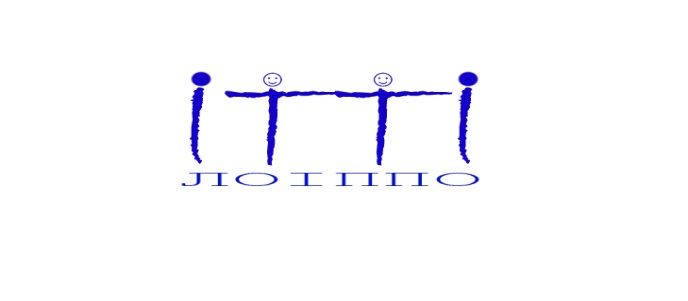 КОМУНАЛЬНИЙ ЗАКЛАД ЛЬВІВСЬКОЇ ОБЛАСНОЇ РАДИ«ЛЬВІВСЬКИЙ ОБЛАСНИЙ ІНСТИТУТ ПІСЛЯДИПЛОМНОЇ ПЕДАГОГІЧНОЇ ОСВІТИ»(КЗ ЛОР ЛОІППО)вул.  Огієнка, 18а,  м. Львів‚ 79007‚   тел./факс +38 (032) 255 38 30,  e-mail: loippo@ukr.net,     loippo.lviv.uaКод ЄДРПОУ 02139736вул.  Огієнка, 18а,  м. Львів‚ 79007‚   тел./факс +38 (032) 255 38 30,  e-mail: loippo@ukr.net,     loippo.lviv.uaКод ЄДРПОУ 02139736Від   _30.08.2023  № 41/11__На №                                              Керівникам органів управління освітою  територіальних громад        Керівникам закладів та установ                                      освіти